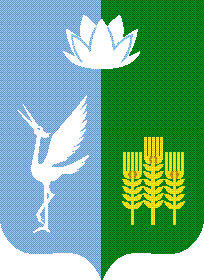 ИЗБИРАТЕЛЬНАЯ КОМИССИЯЧКАЛОВСКОГО СЕЛЬСКОГО ПОСЕЛЕНИЯ
СПАССКОГО МУНИЦИПАЛЬНОГО РАЙОНАРЕШЕНИЕс. Чкаловское
Рассмотрев представленные  в избирательную комиссию Чкаловского сельского поселения Спасского муниципального района документы для регистрации уполномоченного  представителя общественной организации Регионального отделения Всероссийской политической партии «ПАРТИЯ ДЕЛА» в Приморском крае, выдвинувшей кандидатов на выборы депутатов муниципального комитета Чкаловского сельского поселения Спасского муниципального района, избирательная комиссия Чкаловского сельского поселения Спасского муниципального района,      РЕШИЛА:Зарегистрировать уполномоченного  представителя общественной организации Регионального отделения Всероссийской политической партии «ПАРТИЯ ДЕЛА» в Приморском крае на выборах депутатов муниципального комитета Чкаловского сельского поселения Спасского муниципального района – Нечкину Наталью Борисовну.   Выдать уполномоченному представителю удостоверение установленного образца.Председатель комиссии 						М.А. МакаренкоСекретарь заседания избирательной комиссии						С.Р. Ни07.08.202013/55О регистрации уполномоченного представителя избирательного объединения Общественной организации Регионального отделения Всероссийской политической партии «ПАРТИЯ ДЕЛА» в Приморском крае на выборах депутатов муниципального комитета Чкаловского сельского поселения Спасского муниципального района Нечкиной Натальи Борисовны.